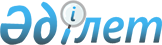 Алакөл аудандық мәслихатының 2015 жылғы 22 желтоқсандағы "Алакөл ауданының 2016-2018 жылдарға арналған бюджеті туралы" № 59-1 шешіміне өзгерістер енгізу туралы
					
			Күшін жойған
			
			
		
					Алматы облысы Алакөл аудандық мәслихатының 2016 жылғы 20 шілдедегі № 6-1 шешімі. Алматы облысы Әділет департаментінде 2016 жылы 27 шілдеде № 3912 болып тіркелді. Күші жойылды - Алматы облысы Алакөл аудандық мәслихатының 2018 жылғы 27 наурыздағы № 31-3 шешімімен
      Ескерту. Күші жойылды - Алматы облысы Алакөл аудандық мәслихатының 27.03.2018 № 31-3 шешімімен (алғашқы ресми жарияланған күнінен бастап күнтізбелік он күн өткен соң қолданысқа енгізіледі).

      2008 жылғы 4 желтоқсандағы Қазақстан Республикасының Бюджет кодексінің 106-бабының 4-тармағына, "Қазақстан Республикасындағы жергілікті мемлекеттік басқару және өзін-өзі басқару туралы" 2001 жылғы 23 қаңтардағы Қазақстан Республикасы Заңының 6-бабының 1-тармағының 1) тармақшасына сәйкес, Алакөл аудандық мәслихаты ШЕШIМ ҚАБЫЛДАДЫ:

      Алакөл аудандық мәслихатының 2015 жылғы 22 желтоқсандағы "Алакөл ауданының 2016-2018 жылдарға арналған бюджеті туралы" № 59-1 шешіміне (нормативтік құқықтық актілерді мемлекеттік тіркеу Тізілімінде 2015 жылдың 29 желтоқсанында № 3648 тіркелген, "Алакөл" газетінде 2016 жылдың 23 қаңтарында №4 жарияланған), Алакөл аудандық мәслихатының 2016 жылғы 4 ақпандағы "Алакөл аудандық мәслихатының 2015 жылғы 22 желтоқсандағы "Алакөл ауданының 2016-2018 жылдарға арналған бюджеті туралы" № 59-1 шешіміне өзгерістер енгізу туралы" № 61-1 шешіміне (нормативтік құқықтық актілерді мемлекеттік тіркеу Тізілімінде 2016 жылдың 12 ақпанында № 3711 тіркелген, "Алакөл" газетінде 2016 жылдың 20 ақпанында №8 жарияланған), Алакөл аудандық мәслихатының 2016 жылғы 24 наурыздағы "Алакөл аудандық мәслихатының 2015 жылғы 22 желтоқсандағы "Алакөл ауданының 2016-2018 жылдарға арналған бюджеті туралы" № 59-1 шешіміне өзгерістер енгізу туралы" № 1-5 шешіміне (нормативтік құқықтық актілерді мемлекеттік тіркеу Тізілімінде 2016 жылдың 31 наурызында № 3760 тіркелген, "Алакөл" газетінде 2016 жылдың 16 сәуірінде № 16 жарияланған), Алакөл аудандық мәслихатының 2016 жылғы 20 мамырындағы "Алакөл аудандық мәслихатының 2015 жылғы 22 желтоқсандағы "Алакөл ауданының 2016-2018 жылдарға арналған бюджеті туралы" № 59-1 шешіміне өзгерістер енгізу туралы" № 4-1 шешіміне (нормативтік құқықтық актілерді мемлекеттік тіркеу Тізілімінде 2016 жылдың 30 мамырында № 3857 тіркелген, "Алакөл" газетінде 2016 жылдың 11 маусымында № 24 жарияланған) келесі өзгерістер енгізілсін:

      көрсетілген шешімнің 1-тармағы жаңа редакцияда баяндалсын:

      "1. 2016-2018 жылдарға арналған аудандық бюджеті тиісінше 1, 2 және 

      3-қосымшаларға сәйкес, оның ішінде 2016 жылға келесі көлемдерде бекітілсін:

      1) кірістер 7617456 мың теңге, оның ішінде:

      салықтық түсімдер 1600614 мың теңге;

      салықтық емес түсімдер 16489 мың теңге;

      негізгі капиталды сатудан түсетін түсімдер 5750 мың теңге;

      трансферттер түсімі 5994603 мың теңге, оның ішінде:

      ағымдағы нысаналы трансферттер 2667032 мың теңге;

      нысаналы даму трансферттері 1056717 мың теңге; 

      субвенциялар 2270854 мың теңге;

      2) шығындар 7793752 мың теңге;

      3) таза бюджеттік кредиттеу 28694 мың теңге, оның ішінде:

      бюджеттік кредиттер 38178 мың теңге;

      бюджеттік кредиттерді өтеу 9484 мың теңге;

      4) қаржы активтерімен операциялар бойынша сальдо 5910 мың теңге;

      5) бюджет тапшылығы (профициті) (-) 210900 мың теңге;

      6) бюджет тапшылығын қаржыландыру (профицитін пайдалану) 210900 мың теңге.

      2. Көрсетілген шешімнің 1-қосымшасы осы шешімнің қосымшасына сәйкес жаңа редакцияда баяндалсын.

      3. "Алакөл аудандық экономика және бюджеттік жоспарлау бөлімі" мемлекеттік мекемесінің басшысына (келісім бойынша С.Н.Бекболатов) осы шешімді әділет органдарында мемлекеттік тіркелгеннен кейін ресми және мерзімді баспа басылымдарында, сондай-ақ Қазақстан Республикасының Үкіметі айқындаған интернет-ресурста және аудандық мәслихаттың интернет-ресурсында жариялау жүктелсін.

      4. Осы шешімнің орындалуын бақылау аудандық мәслихаттың "Депутаттық өкілеттік, бюджет, экономика, заңдылықты сақтау,құқықтық қорғау және қоғамдық ұйымдармен байланыс жөніндегі" тұрақты комиссиясына жүктелсін.

      5. Осы шешiм 2016 жылдың 1 қаңтарынан бастап қолданысқа енгiзiледі. Алакөл ауданының 2016 жылға арналған бюджеті
					© 2012. Қазақстан Республикасы Әділет министрлігінің «Қазақстан Республикасының Заңнама және құқықтық ақпарат институты» ШЖҚ РМК
				
      Алакөл аудандық мәслихаттың

      сессия төрағасы

Қ.А.Қатықбаев 

      Алакөл аудандық мәслихаттың

      хатшысы 

С.Р.Жабжанов
Алакөл аудандық мәслихатының 2016 жылғы 20 шілдедегі "Алакөл аудандық мәслихатының 2015 жылғы 22 желтоқсандағы "Алакөл ауданының 2016-2018 жылдарға  арналған бюджеті туралы № 59-1 шешіміне өзгерістер енгізу туралы" № 6-1 шешіміне қосымшаАлакөл аудандық мәслихатының 2015 жылғы 22 желтоқсандағы "Алакөл ауданының 2016-2018 жылдарға арналаған бюджеті туралы" №59-1 шешімімен бекітілген 1-қосымша
Санаты
Санаты
Санаты
Санаты
 Сомасы

(мың теңге)
Сынып 
Сынып 
Сынып 
 Сомасы

(мың теңге)
Ішкі сынып 
Ішкі сынып 
 Сомасы

(мың теңге)
Атауы
 Сомасы

(мың теңге)
1. Кірістер 
7 617 456
1
Салықтық түсімдер 
1 600 614
01
Табыс салығы
96 927
2
Жеке табыс салығы
96 927
04
Меншікке салынатын салықтар
1 430 569
1
Мүлікке салынатын салықтар
1 292 184
3
Жер салығы 
22 301
4
Көлік құралдарына салынатын салық
108 563
5
Бірыңғай жер салығы
7 521
05
Тауарларға, жұмыстарға және қызметтерге салынатын ішкі салықтар
62 311
2
Акциздер 
9 524
3
Табиғи және басқа ресурстарды пайдаланғаны үшін түсетін түсімдер
21 310
4
Кәсіпкерлік және кәсіби қызметі жүргізгені үшін алынатын алымдар
31 406
5
Ойын бизнесіне салық
71 
08
Заңдық мәнді іс-әрекеттерді жасағаны және (немесе) оған уәкілеттігі бар мемлекеттік органдар немесе лауазымды адамдар құжаттар бергені үшін алынатын міндетті төлемдер
10 807
1
Мемлекеттік баж
10 807
2
Салықтық емес түсімдер
16 489
01
Мемлекеттік меншіктен түсетін кірістер
2 283
5
Мемлекет меншігіндегі мүлікті жалға беруден түсетін кірістер
2 283
06
Өзге де салықтық емес түсімдер
14 206
1
Өзге де салықтық емес түсімдер
14 206
3
Негізгі капиталды сатудан түсетін түсімдер
5 750
03
Жерді және материалдық емес активтерді сату
5 750
1
Жерді сату
5 750
4
Трансферттердің түсімдері
5 994 603
02
Мемлекеттік басқарудың жоғары тұрған органдарынан түсетін трансферттер
5 994 603
2
Облыстық бюджеттен түсетін трансферттер
5 994 603
Функционалдық топ
Функционалдық топ
Функционалдық топ
Функционалдық топ
Функционалдық топ
Сомасы

(мың теңге)
Функционалдық кіші топ 
Функционалдық кіші топ 
Функционалдық кіші топ 
Функционалдық кіші топ 
Сомасы

(мың теңге)
Бюджеттік бағдарламалардың әкімшісі
Бюджеттік бағдарламалардың әкімшісі
Бюджеттік бағдарламалардың әкімшісі
Сомасы

(мың теңге)
Бағдарлама
Бағдарлама
Сомасы

(мың теңге)
Атауы
Сомасы

(мың теңге)
2. Шығындар
7 793 752
1
Жалпы сипаттағы мемлекеттік қызметтер
584 925
1
Мемлекеттік басқарудың жалпы функцияларын орындайтын өкілді, атқарушы және басқа органдар
549 708
112
Аудан (облыстық маңызы бар қала) мәслихатының аппараты
16 405
001
Аудан (облыстық маңызы бар қала) мәслихатының қызметін қамтамасыз ету жөніндегі қызметтер
16 285
003
Мемлекеттік органның күрделі шығыстары
120
122
Аудан (облыстық маңызы бар қала) әкімінің аппараты
91 718
001
Аудан (облыстық маңызы бар қала) әкімінің қызметін қамтамасыз ету жөніндегі қызметтер
91 458
003
Мемлекеттік органның күрделі шығыстары
260
123
Қаладағы аудан, аудандық маңызы бар қала, кент, ауыл, ауылдық округ әкімінің аппараты
441 585
001
Қаладағы аудан, аудандық маңызы бар қала, кент, ауыл, ауылдық округ әкімінің қызметін қамтамасыз ету жөніндегі қызметтер
441 375
022
Мемлекеттік органның күрделі шығыстары
210
2
Қаржылық қызмет
15 839
452
Ауданның (облыстық маңызы бар қаланың) қаржы бөлімі
15 839
001
Ауданның (облыстық маңызы бар қаланың) бюджетін орындау және коммуналдық меншігін басқару саласындағы мемлекеттік саясатты іске асыру жөніндегі қызметтер 
13 853
003
Салық салу мақсатында мүлікті бағалауды жүргізу
995
010
Жекешелендіру, коммуналдық меншікті басқару, жекешелендіруден кейінгі қызмет және осыған байланысты дауларды реттеу
991
5
Жоспарлау және статистикалық қызмет
19 378
453
Ауданның (облыстық маңызы бар қаланың) экономика және бюджеттік жоспарлау бөлімі
19 378
001
Экономикалық саясатты, мемлекеттік жоспарлау жүйесін қалыптастыру және дамыту саласындағы емлекеттік саясатты іске асыру жөніндегі қызметтер

 
19 148
004
Мемлекеттік органның күрделі шығыстары
230
2
Қорғаныс
6 590
1
Әскери мұқтаждар 
3 198
122
Аудан (облыстық маңызы бар қала) әкімінің аппараты
3 198
005
Жалпыға бірдей әскери міндетті атқару шеңберіндегі іс-шаралар
3 198
2
Төтенше жағдайлар жөніндегі жұмыстарды ұйымдастыру

 
3 392
122
Аудан (облыстық маңызы бар қала) әкімінің аппараты
3 392
007
Аудандық (қалалық) ауқымдағы дала өрттерінің, сондай-ақ мемлекеттік өртке қарсы қызмет органдары құрылмаған елді мекендерде өрттердің алдын алу және оларды сөндіру жөніндегі іс-шаралар

 
3 392
3
Қоғамдық тәртіп, қауіпсіздік, құқықтық, сот, қылмыстық-атқару қызметі
3 366
9
Құқық қорғау қызметі қоғамдық тәртіп және қауіпсіздік саласындағы өзге де қызметтер
3 366
485
Ауданның (облыстық маңызы бар қаланың) жолаушылар көлігі және автомобиль жолдары бөлімі
3 366
021
Елдi мекендерде жол қозғалысы қауiпсiздiгін қамтамасыз ету
3 366
4
Білім беру 
4 617 304
1
Мектепке дейінгі тәрбие және оқыту
484 304
464
Ауданның (облыстық маңызы бар қаланың) білім бөлімі
483 276
009
Мектепке дейінгі тәрбие мен оқыту ұйымдарының қызметін қамтамасыз ету
116 897
040
Мектепке дейінгі білім беру ұйымдарында мемлекеттік білім беру тапсырысын іске асыруға
366 379
467
Аудандық (облыстық маңызы бар қаланың) құрылыс бөлімі
1 028
037
Білім беру объектілерін салу және реконструциялау
1 028
2
Бастауыш, негізгі орта және жалпы орта білім беру

 
3 895 759
464
Ауданның (облыстық маңызы бар қаланың) білім бөлімі
3 836 619
003
Жалпы білім беру
3 816 457
006
Балаларға қосымша білім беру 
20 162
465
Ауданның (облыстық маңызы бар қаланың) дене шынықтыру және спорт бөлімі
59 140
017
Балалар мен жасөспірімдерге спорт бойынша қосымша білім беру 
59 140
9
Білім беру саласындағы өзге де қызметтер
237 241
464
Ауданның (облыстық маңызы бар қаланың) білім бөлімі
237 241
001
Жергілікті деңгейде білім беру саласындағы мемлекеттік саясатты іске асыру жөніндегі қызметтер
15 739
004
Ауданның мемлекеттік білім беру мекемелерінде білім беру жүйесін ақпараттандыру

 
13 500
005
Ауданның мемлекеттік білім беру мекемелері үшін оқулықтар мен оқу-әдістемелік кешендерді сатып алу және жеткізу

 
108 815
007
Аудандық (қалалық) ауқымдағы мектеп олимпиадаларын және мектептен тыс іс-шараларды өткізу
1 477
015
Жетім баланы (жетім балаларды) және ата-аналарының қамқорынсыз қалған баланы (балаларды) күтіп ұстауға қамқоршыларға (қорғаншыларға) ай сайынғы ақшалай қаражат төлемдері 
38 000
067
Ведомстволық бағыныстағы мемлекеттік мекемелерінің және ұйымдарының күрделі шығыстары 
59 710
6
Әлеуметтік көмек және әлеуметтік қамсыздандыру 

 
296 552
1
Әлеуметтік қамсыздандыру
43 291
451
Ауданның (облыстық маңызы бар қаланың) жұмыспен қамту және әлеуметтік бағдарламалар бөлімі

 
43 291
005
Мемлекеттік атаулы әлеуметтік көмек
978
016
18 жасқа дейінгі балаларға мемлекеттік жәрдемақылар
42 313
2
Әлеуметтік көмек

 
227 556
451
Ауданның (облыстық маңызы бар қаланың) жұмыспен қамту және әлеуметтік бағдарламалар бөлімі

 
227 556
002
Жұмыспен қамту бағдарламасы
69 118
004
Ауылдық жерлерде тұратын денсаулық сақтау, білім беру, әлеуметтік қамтамасыз ету, мәдениет, спорт, ветеринария мамандарына отын сатып алуға Қазақстан Республикасының заңнамасына сәйкес әлеуметтік көмек көрсету

 
21 507
006
Тұрғын үй көмек көрсету
10 300
007
Жергілікті өкілетті органдардың шешімі бойынша мұқтаж азаматтардың жекелеген топтарына әлеуметтік көмек
29 240
010
Үйден тәрбиеленіп оқытылатын мүгедек балаларды материалдық қамтамасыз ету
3 563
014
Мұқтаж азаматтарға үйде әлеуметтік көмек көрсету

 
36 154
017
Мүгедектерді оңалту жеке бағдарламасына сәйкес, мұқтаж мүгедектерді міндетті гигиеналық құралдармен және ымдау тілі мамандарының қызмет көрсетуін, жеке көмекшілермен қамтамасыз ету

 
57 674
9
Әлеуметтік көмек және әлеуметтік қамтамасыз ету салаларындағы өзге де қызметтер

 
25 705
451
Ауданның (облыстық маңызы бар қаланың) жұмыспен қамту және әлеуметтік бағдарламалар бөлімі
25 705
001
Жергілікті деңгейде халық үшін әлеуметтік бағдарламаларды жұмыспен қамтуды қамтамасыз етуді және халық үшін әлеуметтік бағдарламаларды іске асыру саласындағы мемлекеттік саясатты іске асыру жөніндегі қызметтер

 
20 273
011
Жәрдемақыларды және басқа да әлеуметтік төлемдерді есептеу, төлеу мен жеткізу бойынша қызметтерге ақы төлеу

 
2 028
050
Мүгедектердің құқықтарын қамтамасыз ету және өмір сүру сапасын жақсарту жөніндегі іс-шаралар жоспарын іске асыру
3 404
7
Тұрғын үй-коммуналдық шаруашылық
1 472 678
1
Тұрғын үй шаруашылығы
96 734
123
Қаладағы аудан, аудандық маңызы бар қала, кент, ауыл, ауылдық округ әкімінің аппараты
8 884
027
Жұмыспен қамту 2020 жол картасы бойынша қалаларды және ауылдық елді мекендерді дамыту шеңберінде обьектілерді жөндеу және абаттандыру
8 884
464
Ауданның (облыстық маңызы бар қаланың) білім бөлімі
42 356
026
Жұмыспен қамту 2020 жол картасы бойынша қалаларды және ауылдық елді мекендерді дамыту шеңберінде обьектілерді жөндеу және абаттандыру
42 356
485
Ауданның (облыстық маңызы бар қаланың) жолаушылар көлігі және автомобиль жолдары бөлімі

 
36 690
004
Жұмыспен қамту 2020 жол картасы бойынша қалаларды және ауылдық елді мекендерді дамыту шеңберінде обьектілерді жөндеу және абаттандыру
36 690
487
Ауданның (облыстық маңызы бар қаланың) тұрғын үй-коммуналдық шаруашылығы және тұрғын үй инспекциясы бөлімі
8 804
001
Тұрғын үй-коммуналдық шаруашылық және тұрғын үй қоры саласындағы жергілікті деңгейде мемлекеттік саясатты іске асыру бойынша қызметтер
8 204
010
Кондоминиум объектілеріне техникалық паспорттар дайындау
600
2
Коммуналдық шаруашылық
1 236 674
487
Ауданның (облыстық маңызы бар қаланың) тұрғын үй-коммуналдық шаруашылығы және тұрғын үй инспекциясы бөлімі
1 236 674
015.
Шағын қалаларды үздіксіз жылумен жабдықтауды қамтамасыз ету

 
92 190
016
Сумен жабдықтау және су бұру жүйесінің жұмыс істеуі
96 405
028
Коммуналдық шаруашылықты дамыту
69 000
029
Сумен жабдықтау және су бұру жүйелерін дамыту
979 079
3
Елді-мекендерді абаттандыру
139 270
123
Қаладағы аудан, аудандық маңызы бар қала, кент, ауыл, ауылдық округ әкімінің аппараты
127 098
008
Елді мекендердегі көшелерді жарықтандыру
30 560
009
Елді мекендердің санитариясын қамтамасыз ету
1 388
011
Елді мекендерді абаттандыру мен көгалдандыру
95 150
487
Ауданның тұрғын үй-коммуналдық шаруашылығы және тұрғын үй инспекциясы бөлімі

 
12 172
017
Елді мекендердің санитариясын қамтамасыз ету
1 000
025
Елді мекендердегі көшелерді жарықтандыру
7 252
031
Жерлеу орындарын ұстау және туыстары жоқ адамдарды жерлеу
3 920
8
Мәдениет, спорт, туризм және ақпараттық кеңістік
175 024
1
Мәдениет саласындағы қызмет
78 562
455
Ауданның (облыстық маңызы бар қаланың) мәдениет және тілдерді дамыту бөлімі
78 562
003
Мәдени-демалыс жұмысын қолдау
78 562
2
Спорт 
11 053
465
Ауданның (облыстық маңызы бар қаланың) дене шынықтыру және спорт бөлімі
11 053
001
Жергілікті деңгейде дене шынықтыру және спорт саласындағы мемлекеттік саясатты іске асыру жөніндегі қызметтер
6 849
006
Аудандық (облыстық маңызы бар қаланың) деңгейде спорттық жарыстар өткізу
2 185
007
Әртүрлі спорт түрлері бойынша аудан құрама командаларының мүшелерін дайындау және олардың облыстық спорт жарыстарына қатысуы 

 
2 019
3
Ақпараттық кеңістік
61 320
455
Ауданның (облыстық маңызы бар қаланың) мәдениет және тілдерді дамыту бөлімі

 
43 492
006
Аудандық (қалалық) кітапханалардың жұмыс істеуі
42 553
007
Мемлекеттік тілді және Қазақстан халқының басқа да тілдерін дамыту

 
939
456
Ауданның (облыстық маңызы бар қаланың) ішкі саясат бөлімі
17 828
002
Мемлекттік ақпараттық саясат жүргізу жөніндегі қызметтер
17 828
9
Мәдениет, спорт, туризм және ақпараттық кеңістікті ұйымдастыру жөніндегі өзге де қызметтер

 
24 089
455
Ауданның (облыстық маңызы бар қаланың) мәдениет және тілдерді дамыту бөлімі

 
7 389
001
Жергілікті деңгейде тілдерді және мәдениетті дамыту саласындағы мемлекеттік саясатты іске асыру жөніндегі қызметтер
7 389
456
Ауданның (облыстық маңызы бар қаланың) ішкі саясат бөлімі

 
16 700
001
Жергілікті деңгейде ақпарат, мемлекеттілікті нығайту және азаматтардың әлеуметтік сенімділігін қалыптастыру саласында мемлекеттік саясатты іске асыру жөніндегі қызметтер 

 
16 700
10
Ауыл, су, орман, балық шаруашылығы, ерекше қорғалатын табиғи аумақтар, қоршаған ортаны және жануарлар дүниесін қорғау, жер қатынастары
232 057
1
Ауыл шаруашылығы
69 745
453
Ауданның (облыстық маңызы бар қаланың) экономика және бюджеттік жоспарлау бөлімі
9 113
099
Мамандардың әлеуметтік көмек көрсетуі жөніндегі шараларды іске асыру
9 113
462
Ауданның (облыстық маңызы бар қаланың) ауыл шаруашылығы бөлімі
20 029
001
Жергілікті деңгейде ауыл шаруашылығы саласындағы мемлекеттік саясатты іске асыру жөніндегі қызметтер
20 029
473
Ауданның (облыстық маңызы бар қаланың) ветеринария бөлімі
40 603
001
Жергілікті деңгейде ветеринария саласындағы мемлекеттік саясатты іске асыру жөніндегі қызметтер
13 001
006
Ауру жануарларды санитарлық союды ұйымдастыру

 
2 500
007
Қаңғыбас иттер мен мысықтарды аулауды және жоюды ұйымдастыру

 
3000 
008
Алып қойылатын және жойылатын ауру жануарлардың, жануарлардан алынатын өнімдер мен шикізаттың құнын иелеріне өтеу
12 985
009
Жануарлардың энзоотиялық аурулары бойынша ветеринариялық іс-шараларды жүргізу
803
010
Ауыл шаруашылығы жануарларын сәйкестендіру жөніндегі іс-шараларды өткізу
8 314
6
Жер қатынастары 
42 055
463
Ауданның (облыстық маңызы бар қаланың) жер қатынастары бөлімі
42 055
001
Аудан (облыстық маңызы бар қала) аумағында жер қатынастарын реттеу саласындағы мемлекеттік саясатты іске асыру жөніндегі қызметтер
11 055
006
Аудандардың, облыстық маңызы бар, аудандық маңызы бар қалалардың, кенттердің, ауылдардың, ауылдық округтердің шекарасын бергілеу кезінде жүргізілетін жерге орналастыру
31 000
9
Ауыл, су, орман, балық шаруашылығы қоршаған ортаны қорғау және жер қатынастары саласындағы басқа да қызметтер
120 257
473
Ауданның (облыстық маңызы бар қаланың) ветеринария бөлімі
120 257
011
Эпизоотияға қарсы іс-шаралар жүргізу
120 257
11
Өнеркәсіп, сәулет, қала құрылысы және құрылыс қызметі
16 613
2
Сәулет, қала құрылысы және құрылыс қызметі
16 613
467
Ауданның (облыстық маңызы бар қаланың) құрылыс бөлімі
8 428
001
Жергілікті деңгейде құрылыс саласындағы мемлекеттік саясатты іске асыру жөніндегі қызметтер 

 
8 428
468
Ауданның (облыстық маңызы бар қаланың) сәулет және қала құрылысы бөлімі

 
8 185
001
Жергілікті деңгейде сәулет және қала құрылысы саласындағы мемлекеттік саясатты іске асыру жөніндегі қызметтер

 
8 185
12
Көлік және коммуникация 
245 619
1
Автомобиль көлігі 
239 522
123
Қаладағы аудан, аудандық маңызы бар қала, кент, ауыл, ауылдық округ әкімінің аппараты
10 000
013.
Аудандық маңызы бар қалаларда, кенттерде, ауылдарда, ауылдық округтерде автомобиль жолдарының жұмыс істеуін қамтамасыз ету

 
10 000
485
Ауданның (облыстық маңызы бар қаланың) жолаушылар көлігі және автомобиль жолдары бөлімі
229 522
022
Көлік инфрақұрылымын дамыту
1 700
023
Автомобиль жолдарының жұмыс істеуін қамтамасыз ету
16 568
045
Аудандық маңызы бар автомобиль жолдарын және елді мекендердің көшелерін күрделі және орташа жөндеу
211 254
9
Көлік және коммуникациялар саласындағы басқа да қызметтер
6 097
485
Ауданның (облыстық маңызы бар қаланың) жолаушылар көлігі және автомобиль жолдары бөлімі
6 097
001
Жергілікті деңгейде жолаушылар көлігі және автомобиль жолдары саласындағы мемлекеттік саясатты іске асыру жөніндегі қызметтер

 
6 097
13
Басқалар
79 655
3
Кәсіпкерлік қызметті қолдау және бәсекелестікті қорғау
8 417
469
Ауданның (облыстық маңызы бар қаланың) кәсіпкерлік бөлімі

 
8 417
001
Жергілікті деңгейде кәсіпкерлікті дамыту саласындағы мемлекеттік саясатты іске асыру жөніндегі қызметтер
6 417
003
Кәсіпкерлік қызметті қолдау
2 000
9
Басқалар
71 238
123
Қаладағы аудан, аудандық маңызы бар қала, кент, ауыл, ауылдық округ әкімінің аппараты

 
46 674
040
"Өңірлерді дамыту" Бағдарламасы шеңберінде өңірлердің экономикалық дамуына жәрдемдесу бойынша шараларды іске асыруда 
46 674
452
Ауданның (облыстық маңызы бар қаланың) қаржы бөлімі
24 564
012
Ауданның жергілікті атқарушы органының резерві 
24 564
15
Трансферттер
63 369
452
Ауданның (облыстық маңызы бар қаланың) қаржы бөлімі
63 369
006
Нысаналы пайдаланылмаған (толық пайдаланылмаған) трансферттерді қайтару
7 165
051
Жергілікті өзін-өзі басқару органдардың трасферттері 
56 204
3. Таза бюджеттік кредиттеу
28 694
Бюджеттік кредиттер
38 178
10
Ауыл, су, орман, балық шаруашылығы ерекше қорғалатын табиғи аумақтар, қоршаған ортаны және жануарлар дүниесін қорғау, жер қатынастары
38 178
1
Ауыл шаруашылығы
38 178
453
Ауданның (облыстық маңызы бар қаланың) экономика және бюджеттік жоспарлау бөлімі
38 178
006
Мамандарды әлеуметтік қолдау шараларын іске асыру үшін бюджеттік кредиттер
38 178
Санаты
Санаты
Санаты
Санаты
Сомасы

(мың теңге)
Сынып
Сынып
Атауы
Сомасы

(мың теңге)
Ішкі сынып 
Ішкі сынып 
Сомасы

(мың теңге)
5
Бюджеттік кредиттерді өтеу
9 484
01
Бюджеттік кредиттерді өтеу
9 484
1
Мемлекеттік бюджеттен берілген бюджеттік кредиттерді өтеу
9 484
Функционалдық топ
Функционалдық топ
Функционалдық топ
Функционалдық топ
Функционалдық топ
Сомасы

(мың теңге)
Функционалдық кіші топ 
Функционалдық кіші топ 
Функционалдық кіші топ 
Функционалдық кіші топ 
Сомасы

(мың теңге)
Бюджеттік бағдарламалардың әкімшісі
Бюджеттік бағдарламалардың әкімшісі
Бюджеттік бағдарламалардың әкімшісі
Сомасы

(мың теңге)
Бағдарлама
Бағдарлама
Сомасы

(мың теңге)
 Атауы
Сомасы

(мың теңге)
IV. Қаржы активтерімен жасалатын операциялар бойынша сальдо
 5910
Қаржы активтерін сатып алу
5910
13
Басқалар
5910
9
Басқалар
5910
456
Ауданның (облыстық маңызы бар қаланың) ішкі саясат бөлімі
5910
065
Заңды тұлғалардың жарғылық капиталын қалыптастыру немесе ұлғайту

 
5910
Санаты
Санаты
Санаты
Санаты
Сомасы

(мың теңге)
Сынып 
Сынып 
Атауы
Сомасы

(мың теңге)
Ішкі сынып 
Ішкі сынып 
Сомасы

(мың теңге)
5. Бюджет тапшылығы (профициті)
-210 900
6. Бюджет тапшылығын қаржыландыру (профицитін пайдалану)
210 900
7
Қарыздар түсімі
38 178
01
Мемлекеттік ішкі қарыздар
38 178
2
Қарыз алу келісім шарттары
38 178
8
Бюджет қаражатының пайдаланылатын қалдықтары
182 251
01
Бюджет қаражаты қалдықтары
182 251
1
Бюджет қаражатының бос қалдықтары
182 251
Функционалдық топ
Функционалдық топ
Функционалдық топ
Функционалдық топ
Функционалдық топ
Функционалдық топ
Сомасы

(мың теңге)
Функционалдық кіші топ 
Функционалдық кіші топ 
Функционалдық кіші топ 
Функционалдық кіші топ 
Функционалдық кіші топ 
Сомасы

(мың теңге)
Бюджеттік бағдарламалардың әкімшісі
Бюджеттік бағдарламалардың әкімшісі
Бюджеттік бағдарламалардың әкімшісі
Бюджеттік бағдарламалардың әкімшісі
Сомасы

(мың теңге)
Бағдарлама
Бағдарлама
Бағдарлама
Сомасы

(мың теңге)
 Атауы
Сомасы

(мың теңге)
16
Қарыздарды өтеу
9 529
1
Қарыздарды өтеу
9 529
452
Ауданның (облыстық маңызы бар қаланың) қаржы бөлімі
9 529
008
008
Жергілікті атқарушы органның жоғары тұрған бюджет алдындағы борышын өтеу
9 484
021
Жергілікті бюджеттен бөлінген пайдаланылмаған бюджеттік кредиттерді қайтару
Жергілікті бюджеттен бөлінген пайдаланылмаған бюджеттік кредиттерді қайтару
45